Монтажный чертеж центробежно-ударной дробилки Титан Д-040 (Д-050)на упругом подвесе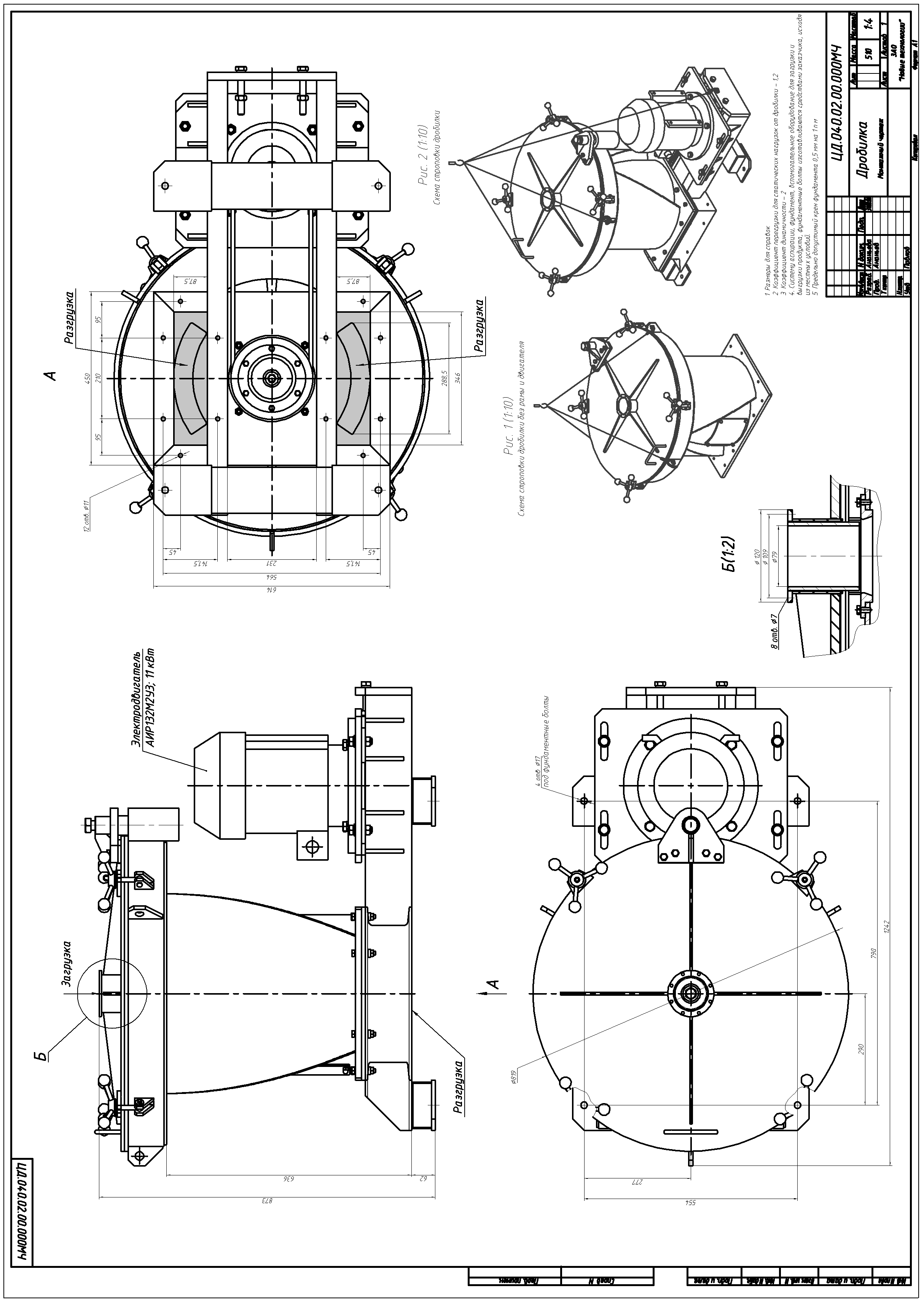 